    　　　　やまなし心のバリアフリー宣言事業所☆ この企業・事業所へのお問い合わせ先 　 ホームページ　 https://access.his-j.com/04/053/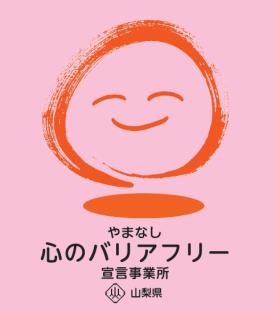 所在地   甲府市丸の内１丁目１－８　セレオ甲府４F担当部署　 －（登録なし）担当者   －（登録なし）電話番号   ０５５－２２５－１４１１ＦＡＸ番号   ０５５－２２５－１４１０事業所名 株式会社エイチ・アイ・エス　セレオ甲府営業所宣言内容 ◇　社員である障害者が、その能力を十分に発揮し、働きやすい職場環境をつくる取組を進めます。◇　全ての障害者に対して、障害を理由とする不当な差別をいたしません。◇　全ての障害者に対して、合理的な配慮の提供に努めます。◇　障害者と障害者でない者が相互に人格と個性を尊重し合いながら共に暮らすことができる共生社会の構築に係る取組を進めます。主な取組 筆談用のホワイトボードを用意しています。盲導犬をお連れのお客様も大歓迎です。年中無休10:00 ～ 19:00 営業しています。会社として積極的に障害者を雇用。障害者専門の部署「ユニバーサル・ツーリズムデスク」を設置。